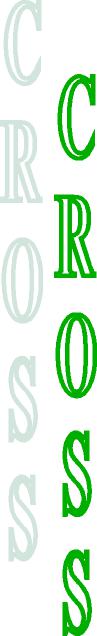 FORFAIT CLUB : Jusqu’au 6 Décembre 2017, pas de forfait Club sur Place3,50 € par Athlète            150 € au-delà de 60 Athlètes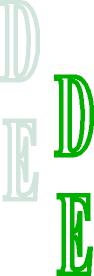 INDIVIDUEL (non licencié, certificat médical obligatoire) :  5 €, 7 € sur placeChèque à l’ordre de : E.S SUCY - ATHLETISMEAdresse postale: Isabelle SCHMIT 4, Allée Van Gogh 94370 SUCY en BRIEAdresse mailisabelle.schmit94@gmail.comRenseignements : 06 20 11 19 93 ou http://ess-athle.asso-web.com/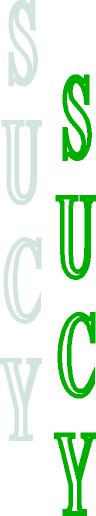 Sur Place : Parking, vestiaires non gardés, sanitaires, douches, buvette, sandwichs, crêpes, vin chaud...RECOMPENSES : Médailles pour tous les enfants Eveil Athlétisme à Poussins Trophées aux trois premiers de chaque catégorie (Hommes et Femmes) de Benjamins à VétéransA bientôt à Sucy-en-Brie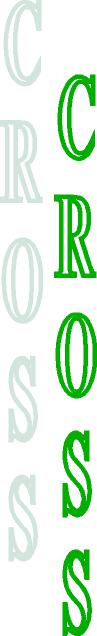 8H15 : Ouverture du secrétariat9h45 : Course 1, Masters, seniors et espoirs Masculins – années 1998 et avant (9100m, 3 GB)10h45 : Course 2, Cross court toutes catégories Hommes et Femmes – années 1998 et avant (3500m, 1 GB)11h10 : Course 3, Benjamines – années 2005 et 2006 (2200m, 2 PB)11h30 : Course 4, Minimes Filles – années 2003 et 2004 (2200m2PB)11h45 : Course 5, Benjamins – années 2005 et 2006 (2200m, 2 PB)12h00 : Course 6, Cadettes, Juniors Féminines ,Cadets et Minimes Masculins   (3500m, 1 GB)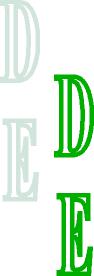 12h25 : Course 7, Esp/Sen/Masters féminines et Juniors Masculins (6250m, 2 GB)13h00 : Course 8, Eveil Athlé Filles – années 2009 et après (1000m, 1 PB Raccourcie) – pas de chronométrage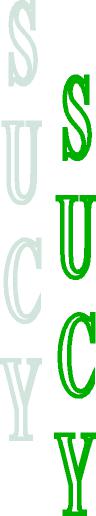 13h15 : Course 9, Eveil Athlé Garçons – années 2009 et après  (1000m, 1 PB Raccourcie) – pas de chronométrage13h30 : Course 10, Poussines – années 2007 et 2008 (1350m,1 PB) 13h45 : Course 11, Poussins – années 2007 et 2008  (1350m, 1 PB) 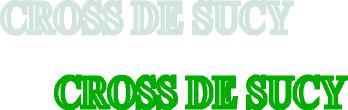 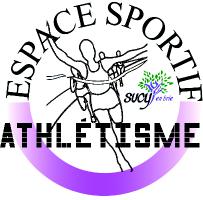 Dimanche 10 Décembre 2017Parc Omnisports de SUCYRoute de la Queue en BrieHoraires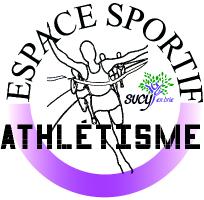 